Сумська міська радаВиконавчий комітетРІШЕННЯ	Відповідно до доручення міського голови від 22.02.2021 р. №11-Д  та рішення Сумської міської ради від 24.02.21 № 450-МР «Про внесення змін до рішення Сумської міської ради від 19 грудня 2018 року № 4326 - МР «Про затвердження комплексної програми Сумської міської об’єднаної територіальної громади «Освіта на 2019 - 2021 роки» щодо запровадження пільгового  проїзду на автобусних маршрутах загального користування  та міському електротранспорті учнів 1-11 класів, керуючись частиною першою статті 52 Закону України «Про місцеве самоврядування в Україні», Виконавчий комітет Сумської міської радиВИРІШИВ:Внести зміни до рішення виконавчого комітету Сумської міської ради від 15 січня 2019 р. № 20 «Про  встановлення тарифів на послуги міського електричного транспорту та  послуги з перевезення пасажирів на автобусних маршрутах загального користування, що надаються  КП СМР «Електроавтотранс»  згідно з додатком.  Рішення  набуває чинності з 05.03.2021 року.           3.  Відділу протокольної роботи та контролю (Моша Л.В.) оприлюднити дане рішення згідно чинного законодавства на   офіційному вебсайті Сумської міської ради.Міський голова 						                   О.М. ЛисенкоПерчаков О.Г. 700-702	Розіслати:   Яковенко С.В.,  Липова С.А.,    Масік Т.О.,  Новик А.В.  Додаток до рішення виконавчого комітету                                       		                     від  05.03.2021   № 112    Тарифина послуги міського електричного транспорту та  послуги з перевезення пасажирів на автобусних маршрутах загального користування КП СМР «Електроавтотранс»Директор КП СМР «Електроавтотранс»				А.В.Новик 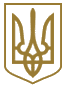 від   05.03.2021   № 112Про внесення змін до рішення виконавчого комітету Сумської міської ради від 15 січня 2019 року               № 20 «Про  встановлення тарифів на послуги міського електричного транспорту та  послуги з перевезення пасажирів на автобусних маршрутах загального користування, що надаються  КП СМР «Електроавтотранс» (зі змінами)Про внесення змін до рішення виконавчого комітету Сумської міської ради від 15 січня 2019 року               № 20 «Про  встановлення тарифів на послуги міського електричного транспорту та  послуги з перевезення пасажирів на автобусних маршрутах загального користування, що надаються  КП СМР «Електроавтотранс» (зі змінами)з/пгрн.1Вартість одного пасажироперевезення у міському електротранспорті4,001.1Проїзний квиток на 5 робочих днів (20 поїздок)- для громадян80,00- для підприємств80,001.2Місячний проїзний квиток (40 поїздок)- для громадян160,00- для підприємств160,001.3Місячний проїзний квиток (40 поїздки) - для студентів денної форми навчання вищих навчальних закладів І-ІV рівнів акредитації та учням професійно-технічних навчальних закладів міста Суми (повна вартість квитка/вартість пільгового квитка з урахуванням 50%  від повної вартості)160,00/80,01.4Місячний проїзний квиток (45 поїздок)- для Почесних донорів180,01.5Одне пасажироперевезення у міському електротранспорті  для  учнів 1-11 класів (повна вартість/пільговий проїзд у розмірі 100 % від повної вартості)4,00/пільговий2.Вартість одного пасажироперевезення на автобусних маршрутах загального користування 4,002.1.Місячний проїзний квиток (40 поїздок)- для громадян160,00- для підприємств160,002.2Одне пасажироперевезення у міському на автобусних маршрутах загального користування  для учнів 1-11 класів (повна вартість/пільговий проїзд у розмірі 100 % від повної вартості)4,00/ пільговий3.Місячний проїзний квиток  у міському електротранспорті (25 поїздок) та на автобусних маршрутах (35 поїздок)- для громадян240,00- для підприємств240,00